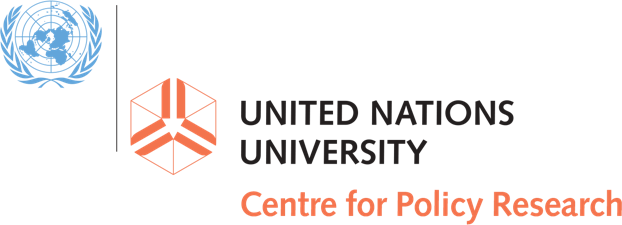 https://delta87.org/2019/03/tomorrows-slavery/Abordar hoy la esclavitud del mañanaResumen de la encuestaDelta 8.7 está llevando a cabo una consulta pública para buscar aportes para la investigación y la redacción de un próximo informe de la relatora especial de las Naciones Unidas sobre las formas contemporáneas de esclavitud, la Sra. Urmila Bhoola. El informe analizará cómo las formas contemporáneas de esclavitud están cambiando y están siendo moldeadas por las dinámicas socioeconómicas, ambientales y tecnológicas. Con base en la comprensión de estas dinámicas, el informe considerará si los esfuerzos contemporáneos contra la esclavitud están bien organizados para abordar la esclavitud del mañana, y qué oportunidades y desafíos puede haber para fortalecer la respuesta de los gobiernos y otras partes interesadas. Invitamos a todas las partes interesadas a enviar sus opiniones completando la encuesta en este enlace (https://delta87.org/2019/03/tomorrows-slavery/) o enviando un documento de no más de 10 páginas a antislavery@unu.edu. Las presentaciones **se harán públicas**, mediante la publicación en esta página en formato PDF tras el cierre del período de presentación, el viernes 29 de marzo de 2019 a las 00.00 (hora del este), a menos que se solicite específicamente su no publicación. Todas las presentaciones serán utilizadas por el equipo de investigación en la preparación del informe y pueden ser referenciadas o citadas en el informe final (con la información de identificación eliminada, si es necesario). PreguntasP1:	Proporcione un nombre o una afiliación para que se asocie con el envío.P2:	Proporcione una dirección de correo electrónico en la que podamos contactar al autor. P3:	¿Está de acuerdo con que la presentación sea publicada en este sitio?P4:	¿Cómo será la esclavitud del mañana? El informe considerará las tendencias y dinámicas actuales en las formas contemporáneas de esclavitud. Apreciamos los comentarios concisos sobre:Estimaciones y patrones de prevalencia actuales, modelos de riesgos y vulnerabilidades, para comprender mejor los principales factores de riesgo para la esclavitud moderna,análisis de cómo la esclavitud sufre el impacto de las dinámicas socioeconómicas, tecnológicas y políticas, tales como:tendencias de conflicto, cambios en el mercado laboral,desarrollo demográfico, cambio climático, cuestiones de género,cualquier otra tendencia social relevante.  	Comparta sus opiniones sobre (1) los principales factores de riesgo de esclavitud, (2) los multiplicadores de riesgo futuros y (3) cómo predice usted que esto cambiará la forma en que se ve la esclavitud en el futuro. Siéntase libre de compartir las fuentes relevantes que crea que deberían ser consideradas.	Respuestas en el cuadro a continuación, hasta 1.000 palabras, o como parte de una sola presentación de 10 páginas a antislavery@unu.edu.P5:	La lucha contra la esclavitud en la actualidadEl informe hará un balance del actual movimiento contra la esclavitud y proporcionará una visión general de lo que sabemos acerca de lo que funciona en la lucha contra la esclavitud moderna a nivel nacional, regional y mundial. Además, analizará lo que esto nos dice acerca de qué aspectos de la posible esclavitud del mañana podrían ser abordados y/o prevenidos por las estrategias de hoy contra la esclavitud, y qué aspectos pueden requerir nuevas estrategias. 	Comparta sus opiniones sobre (1) lo que se sabe acerca de "lo que funciona" en la política, la programación y las estrategias contra la esclavitud, (2) si los esfuerzos contemporáneos contra la esclavitud están organizados de una manera que refleja esta comprensión de las estrategias efectivas, y ( 3) lo que podría necesitar un cambio en los esfuerzos contra la esclavitud para apoyarse más en "lo que funciona" y/o abordar las brechas en nuestra programación y estrategias. Una vez más, siéntase libre de compartir las fuentes relevantes que crea que deberían ser consideradas.	Respuestas en el cuadro a continuación, hasta 1.000 palabras, o como parte de una sola presentación de 10 páginas a antislavery@unu.edu.P6:	La lucha contra la esclavitud del mañana Esta sección explorará cómo el movimiento contra la esclavitud se puede adaptar para abordar con eficacia los impulsores actuales y futuros de la esclavitud moderna, incluidas las nuevas tecnologías, los métodos y las asociaciones.   	Comparta sus opiniones sobre los nuevos métodos y asociaciones, así como las tecnologías y herramientas, incluidos los riesgos potenciales que están surgiendo y que podrían ayudar a enfrentar hoy la esclavitud del mañana. Una vez más, comparta las fuentes relevantes que crea que deberían ser consideradas.Puede dar respuestas de hasta 1.000 palabras en el cuadro a continuación o por correo electrónico a antislavery@unu.edu  	Le agradecemos su generosidad, por su tiempo y sus ideas. 	El equipo de Delta 8.7 